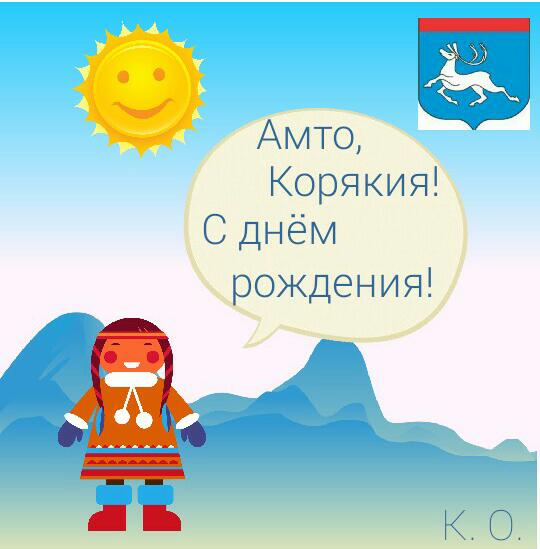 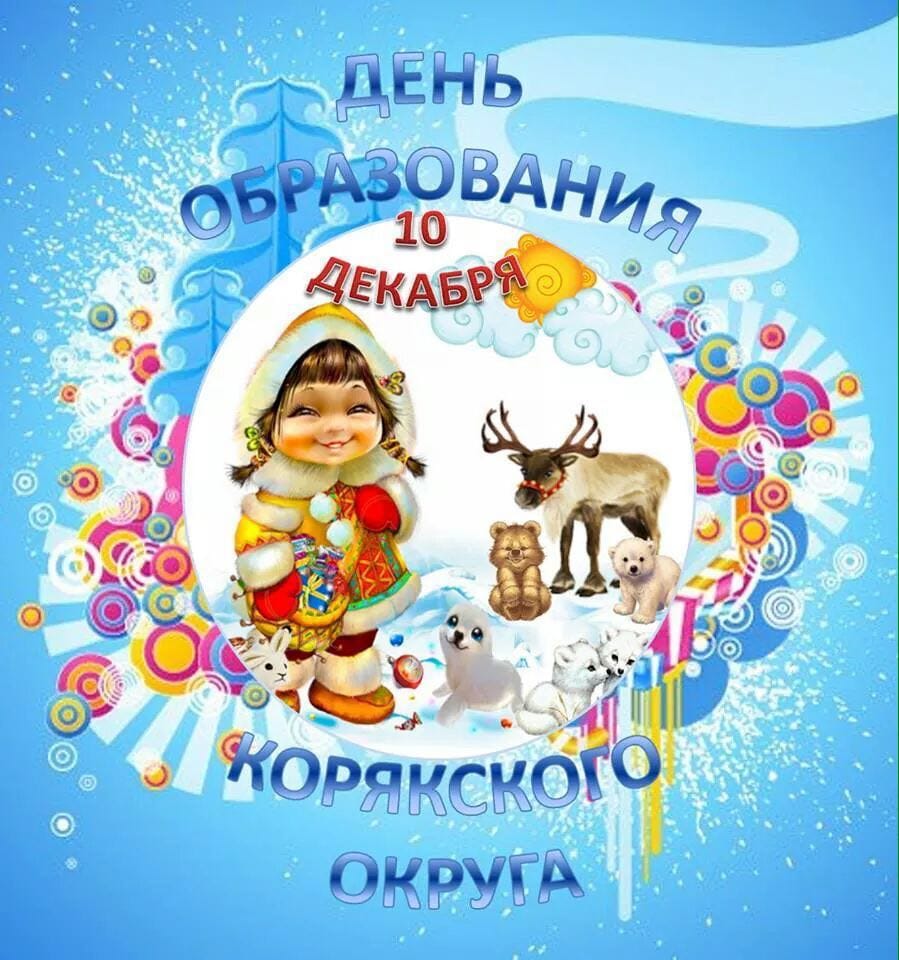  10.12.2018 года состоялось празднование, посвященное образованию Корякского округа. В праздничном мероприятии приняли участия дети старшей и средней групп. Праздник прошел в тематической форме, все участники были одеты в национальные костюмы. На празднике дети пели, играли, читали стихи и даже приняли участие в постановке кукольного спектакля «Мечх». Дети получили заряд бодрости и огромное удовольствие от игр. По окончании праздничного мероприятия детям были розданы сладкие угощения.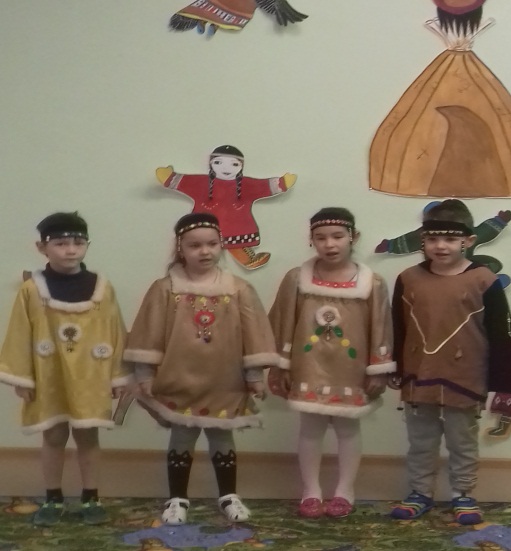 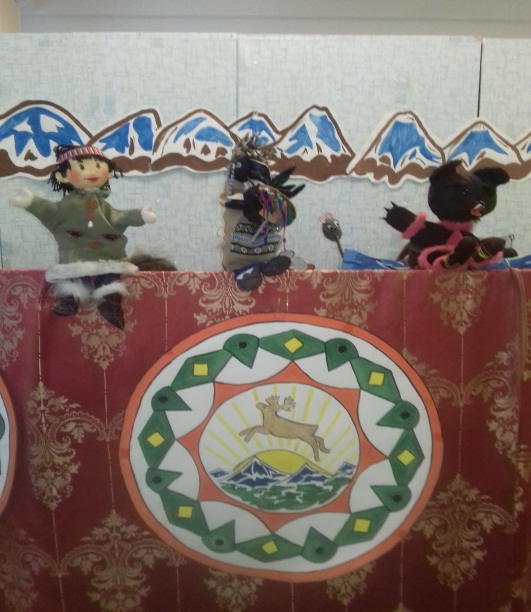 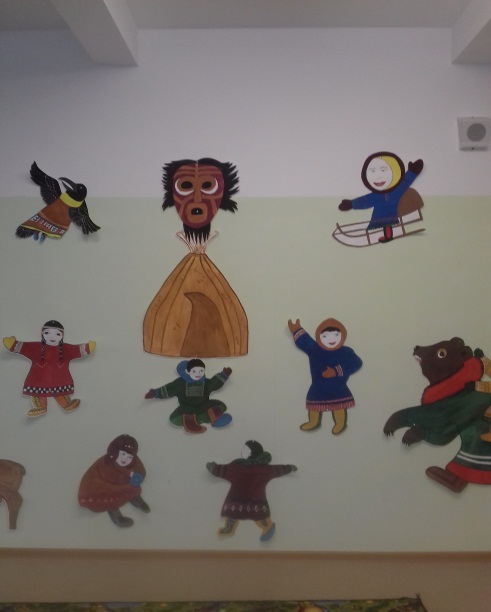 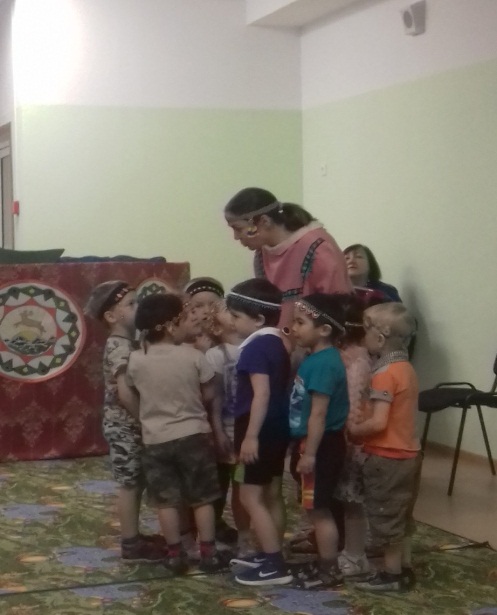                                                                                        «Книжки-самоделки»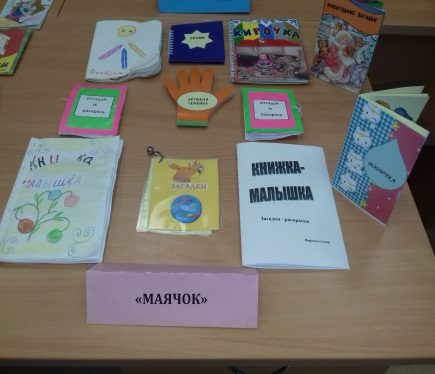 28.11.2018 года в МБОУ «Усть - Хайрюзовская  СОШ» дошкольные группы, прошёл конкурс «Книжки - самоделки». Конкурс проходил с целью организации совместной деятельности ребенка и его родителей, для развития художественно-эстетического вкуса, развития воображения и фантазии. Участие в конкурсе приняли  все дошкольные группы. «Книжки - самоделки» были  выполнены любым доступным автору способом.    Первое место заняла группа «Маячок», второе место группа «Дельфинчик», третье место разделили между собой  группы  «Капельки» и «Осьминожки».  Все родители, принявшие участие в конкурсе, получили благодарственные  письма.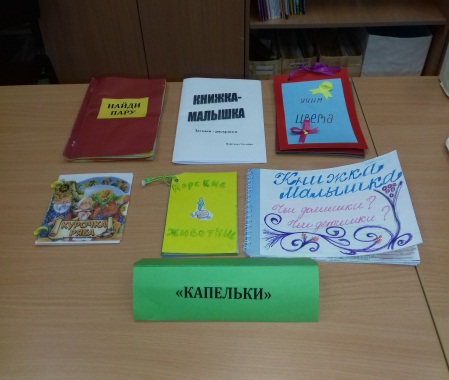 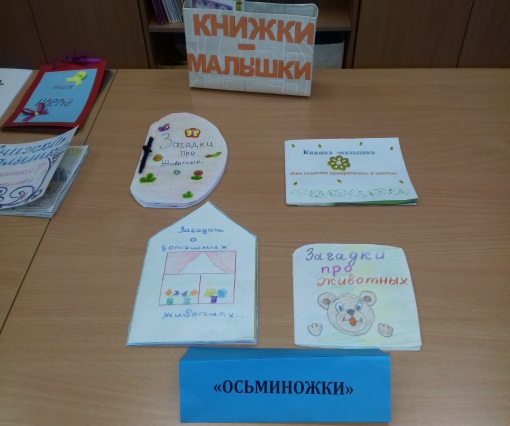 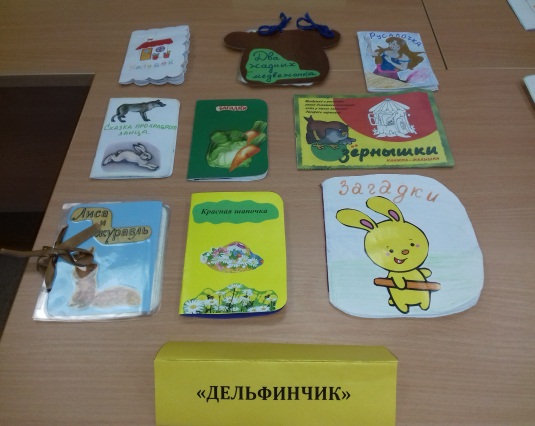 